OurselvesDanaeHello, I am Danae. I am 11 years old. I have got long brown hair and brown eyes. I‘ve also got brown eyebrows. I am slim and I have got normal height for my age. I’ve got thin lips. I’ve also got an oval-shaped head.Well, I am usually kind but I sometimes get angry. I am friendly and easy going.  I am also responsible and careful. Hmm... maybe not always. I want to be successful at everything I try. In my free time I like doing a lot of things. For example, I like dancing, listening to music, drawing and doing sports. I also like acting. I love skiing and swimming in the sea. I love the animals and especially dogs !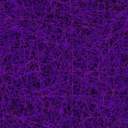 